РОССИЙСКАЯ ФЕДЕРАЦИЯРОСТОВСКАЯ ОБЛАСТЬКРАСНОСУЛИНСКИЙ РАЙОНМУНИЦИПАЛЬНОЕ ОБРАЗОВАНИЕ«ГОРНЕНСКОЕ ГОРОДСКОЕ ПОСЕЛЕНИЕ»СОБРАНИЕ ДЕПУТАТОВ ГОРНЕНСКОГО ГОРОДСКОГОПОСЕЛЕНИЯРЕШЕНИЕОб определении мест выгула домашних животных                Принято     Собранием депутатов                                                   17  февраля 2021 г.  В целях регулирования вопросов в сфере благоустройства территории Горненского городского поселения Красносулинского муниципального района Ростовской области в части выгула домашних животных, а также повышения комфортности и безопасности условий проживания граждан, в соответствии со статьей 8, пункта З части 5 статьи 13 Федерального закона от 27.12.2018 № 498-ФЗ «Об ответственном обращении с животными и о внесении изменений в отдельные законодательные акты Российской Федерации», статьей 14 Федерального закона от 06.10.2003 № 131-ФЗ «Об общих принципах организации местного самоуправления в Российской Федерации», Собрание депутатов Горненского городского (городского) поселения Красносулинского муниципального района Ростовской областиРЕШИЛО:Определить места для выгула домашних животных на территории Горненского городского поселения согласно Приложению № 1 к настоящему решению.Настоящее решение подлежит опубликованию и размещению на официальном сайте органа местного самоуправления, с учётом положений части 1 статьи 10 Федерального закона от 09.02.2009 № 8-ФЗ «Об обеспечении доступа к информации о деятельности государственных органов и органов местного самоуправления») в информационно-телекоммуникационной сети «Интернет».Настоящее решение вступает в силу по истечению 10 дней после его официального опубликования.Председатель Собрания депутатов Глава Горненского городского поселения                                 Л.П. Деревянченкорабочий поселок Горный« 17 » февраля  2021 года № 140ПРИЛОЖЕНИЕ №1 к решению Собрания депутатов Горненского городского поселения № 140 от17.02.2021 г.Перечень мест для выгула домашних животных на территории Горненского городскогопоселенияЮго-восточная окраина р.п. Горный, 50 м. от д. 66 «а» по ул. Первомайская, общей площадью территории земельного участка- 1 га.№                  Координаты1.        47.8163°N   40.2127°E2.        47.8151°N   40.2135°E3.        47.8143°N   40.2103°E4.        47.8155°N   40.2096°E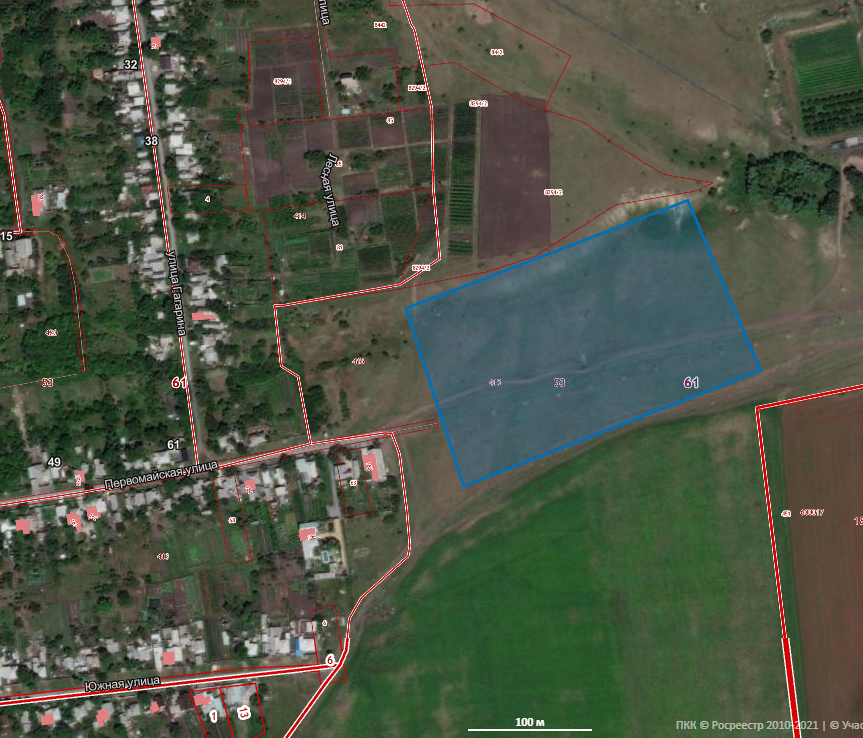 